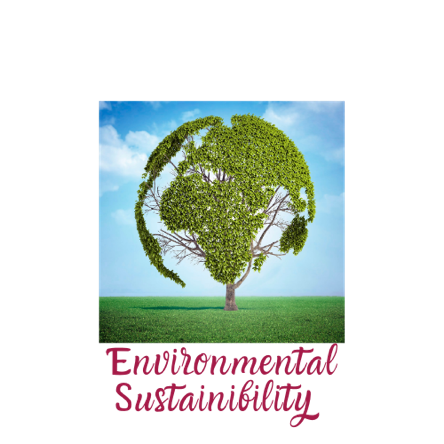 ENVIRONMENTAL SUSTAINIBILITY PROJECT 1ENVIRONMENTAL SUSTAINIBILITY PROJECT 1ENVIRONMENTAL SUSTAINIBILITY PROJECT 1ENVIRONMENTAL SUSTAINIBILITY PROJECT 1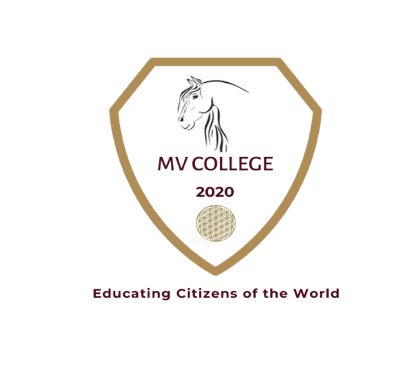 AMAZING PLANETAMAZING PLANETAMAZING PLANETAMAZING PLANETHIGH SCHOOLHIGH SCHOOLHIGH SCHOOLYEARS 9,10,11 MISS MOYRAMISS MOYRAKNOWKNOWKNOWUNDERSTANDDODOCONCEPTS & VOCABULARYCONCEPTS & VOCABULARYCONCEPTS & VOCABULARYIMPORTANCEACTIONSACTIONSLa contaminación ambiental es definida como la presencia de agentes químicos, físicos o biológicos en el ambiente que pueden tener efectos nocivos sobre la seguridad y salud de los seres vivos, sean estos animales, flora o humanos.Medio ambiente es el espacio en el que se desarrolla la vida de los seres vivos y que permite la interacción de los mismos. Este sistema está conformado por seres vivos y también por elementos abióticos (sin vida) y por elementos artificiales.La sostenibilidad ambiental es el equilibrio que se genera a través de una relación armónica entre el ser humano y la naturaleza que lo rodea y de la cual es parte.El reciclaje es el proceso mediante el cual los desechos se convierten en nuevos productos o en recursos materiales con el que fabricar otros productosLa contaminación ambiental es definida como la presencia de agentes químicos, físicos o biológicos en el ambiente que pueden tener efectos nocivos sobre la seguridad y salud de los seres vivos, sean estos animales, flora o humanos.Medio ambiente es el espacio en el que se desarrolla la vida de los seres vivos y que permite la interacción de los mismos. Este sistema está conformado por seres vivos y también por elementos abióticos (sin vida) y por elementos artificiales.La sostenibilidad ambiental es el equilibrio que se genera a través de una relación armónica entre el ser humano y la naturaleza que lo rodea y de la cual es parte.El reciclaje es el proceso mediante el cual los desechos se convierten en nuevos productos o en recursos materiales con el que fabricar otros productosLa contaminación ambiental es definida como la presencia de agentes químicos, físicos o biológicos en el ambiente que pueden tener efectos nocivos sobre la seguridad y salud de los seres vivos, sean estos animales, flora o humanos.Medio ambiente es el espacio en el que se desarrolla la vida de los seres vivos y que permite la interacción de los mismos. Este sistema está conformado por seres vivos y también por elementos abióticos (sin vida) y por elementos artificiales.La sostenibilidad ambiental es el equilibrio que se genera a través de una relación armónica entre el ser humano y la naturaleza que lo rodea y de la cual es parte.El reciclaje es el proceso mediante el cual los desechos se convierten en nuevos productos o en recursos materiales con el que fabricar otros productosEl conocimiento y la toma de consciencia de la importancia de la sostenibilidad emocional tiene un rol de primera importancia en la toma de acción hacia el cuidado de nuestro planeta y por ende la continuación de la vida como la conocemosLa aplicación de las 3 r harán de mis acciones diarias un medio para salvar a la humanidad hacia el futuroPASO 1. Investiga de qué manera la contaminación es generada por el medio industrial. Busca links de videos informativos e imágenes donde se pueda entender el tema y desarrolla una hoja de Word describiéndolo, añade los videos y las imágenes. Envíala por correo al terminar.EL IMPACTO AMBIENTAL DEL HOMBREhttps://www.youtube.com/watch?v=jNmkU7CDE80CONTAMINACION INDUSTRIALhttps://emagen.com.mx/contaminacion/contaminacion-industrial/PASO 2. Desarrolla una presentación de PPT donde se pueda apreciar el impacto de la contaminación en todo el medio ambiente (bosques, mares, tierra) 20 diapositivas. Envíalo por correo al finalizar.OCEANOS DE PLASTICOhttps://www.youtube.com/watch?v=2HcNqWxZNtkCONSECUENCIAS DE LA DEFORESTACIONhttps://www.youtube.com/watch?v=yIbHoztDKOUPASO 3. Crea un plan de acción familiar para aplicar las 3 R. Con la ayuda de tu familia has 3 tachos en tu casa para clasificar los desechos. (envía fotos del inicio el proceso y el final)REDUCIR REUTILIZAR Y RECICLARhttps://www.youtube.com/watch?v=976IXe2KE24PASO 4 Investiga y encuentra información sobre sostenibilidad y de qué manera las empresas están tomando parte.Presenta un PPT informativo. DESARROLLO SOSTENIBLEhttps://www.youtube.com/watch?v=l0s-YT_xf7EPASO 1. Investiga de qué manera la contaminación es generada por el medio industrial. Busca links de videos informativos e imágenes donde se pueda entender el tema y desarrolla una hoja de Word describiéndolo, añade los videos y las imágenes. Envíala por correo al terminar.EL IMPACTO AMBIENTAL DEL HOMBREhttps://www.youtube.com/watch?v=jNmkU7CDE80CONTAMINACION INDUSTRIALhttps://emagen.com.mx/contaminacion/contaminacion-industrial/PASO 2. Desarrolla una presentación de PPT donde se pueda apreciar el impacto de la contaminación en todo el medio ambiente (bosques, mares, tierra) 20 diapositivas. Envíalo por correo al finalizar.OCEANOS DE PLASTICOhttps://www.youtube.com/watch?v=2HcNqWxZNtkCONSECUENCIAS DE LA DEFORESTACIONhttps://www.youtube.com/watch?v=yIbHoztDKOUPASO 3. Crea un plan de acción familiar para aplicar las 3 R. Con la ayuda de tu familia has 3 tachos en tu casa para clasificar los desechos. (envía fotos del inicio el proceso y el final)REDUCIR REUTILIZAR Y RECICLARhttps://www.youtube.com/watch?v=976IXe2KE24PASO 4 Investiga y encuentra información sobre sostenibilidad y de qué manera las empresas están tomando parte.Presenta un PPT informativo. DESARROLLO SOSTENIBLEhttps://www.youtube.com/watch?v=l0s-YT_xf7EPRE ASSESMENTPRE ASSESMENTPRE ASSESMENTFORMATIVE ASSESSMENTSUMMATIVE ASSESSMENTSUMMATIVE ASSESSMENTCONOCIMIENTOS PREVIOS CONOCIMIENTOS PREVIOS COMO SE INVOLUCROCOMO SE INVOLUCROHIZO UN CAMBIO EN SUS HABITOSHIZO UN CAMBIO EN SUS HABITOSDESCRIBIRDESCRIBIRDESCRIBIRDESCRIBIRDESCRIBIRDESCRIBIR